DIX NŒUDS À SAVOIR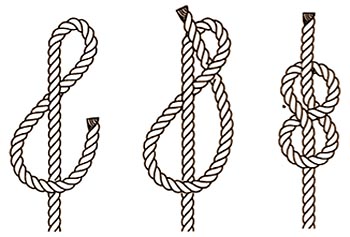 Le nœud en huitUn nœud d’arrêt pour ne pas perdre une corde, qui est facilement dénoué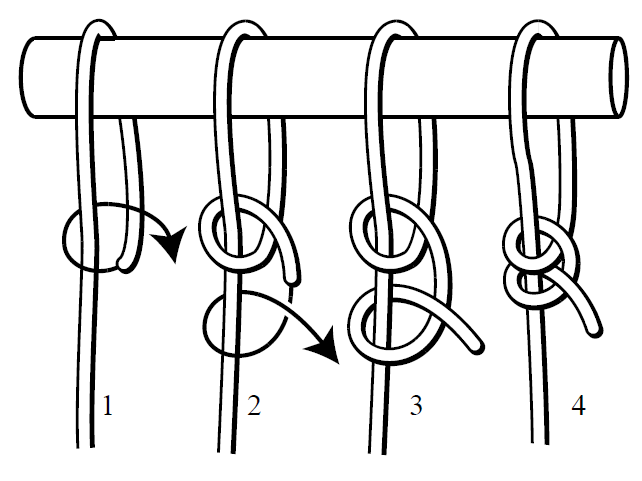 La demi-cléPas typiquement utilisé seule, souvent est utilisé pour supporter un autre nœud pour améliorer son sûreté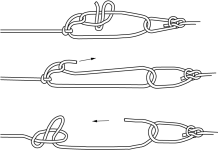 Le nœud tendeurCrée un système de poulie sur elle-même pour que la corde soit tendue. Souvent utilisé pour bien fixer quelque chose lourde à un camion ou une remorque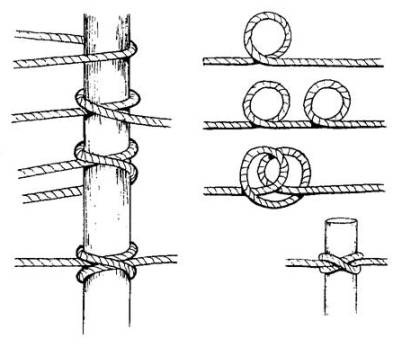 Le nœud de cabestanUn nœud facile, mais pas aussi sûr que d’autres, pour attacher une corde à un objet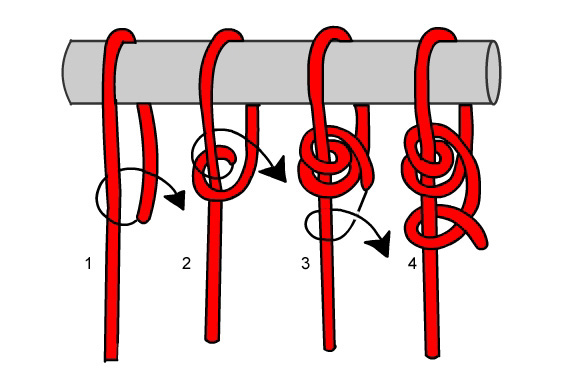 Le nœud de fouetOn peut changer la taille de la corde puisqu’il peut-être coulissant ou fixéLe nœud plat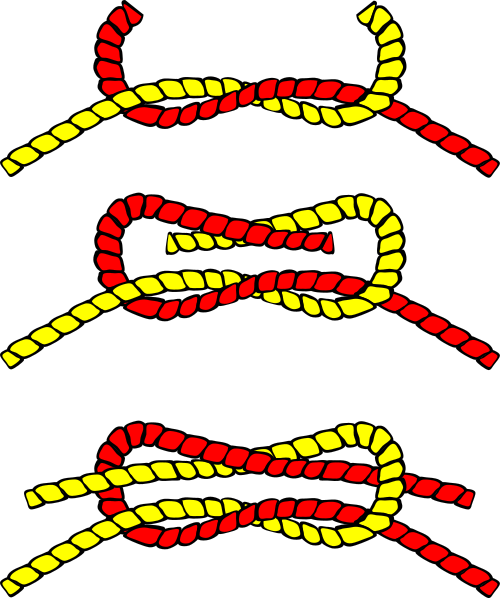 Sert à attacher ensemble deux cordes du même diamètre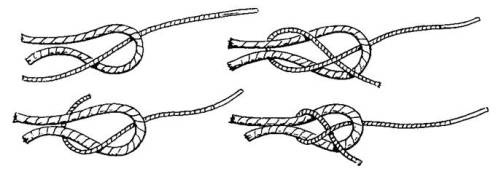 Le nœud d’écouteSert à attacher ensemble deux cordes de diamètres différents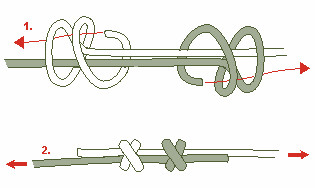 Le noeud du pêcheur (double)Met bout à bout deux cordages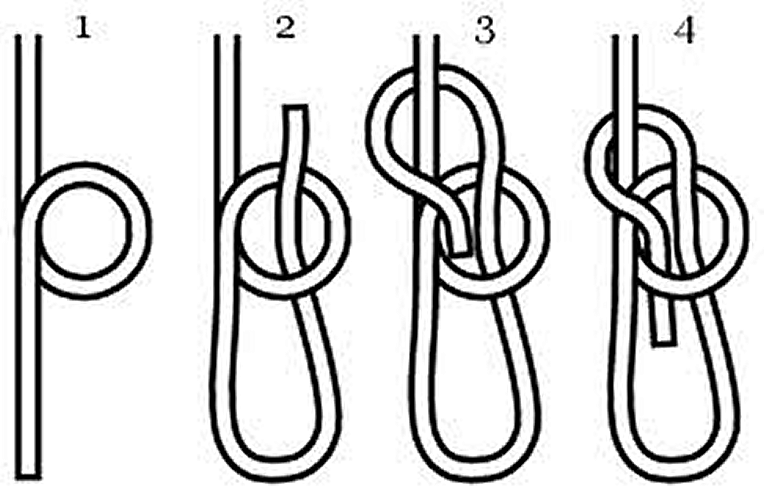 Le nœud de la chaise Facile à dénouer après avoir subi une traction très forte ou lourde avec une utilité très variéLe nœud de PrussikPeut se déplacer sur une autre corde, ou peut bloquer le mouvement 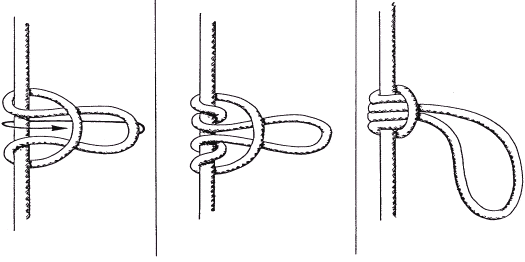 